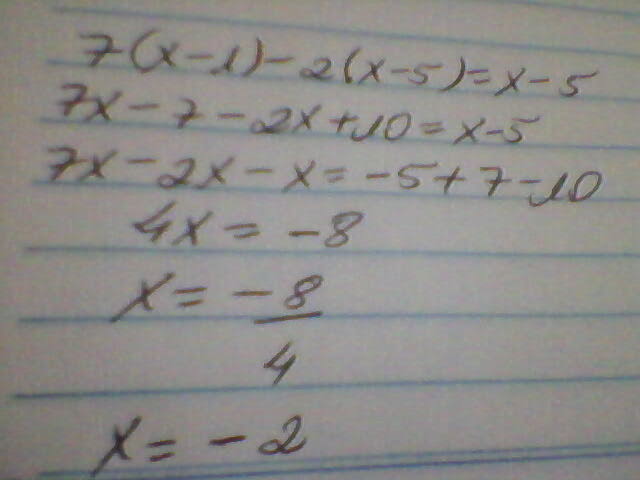 2(3 - x ) = 3 (x - 4 ) + 156-2x=3x-12+156+12-15=3x+2x3=5xX=3/5
3(5 - x ) - 3 (1 - 2x ) = 4415-3x-3+6x=443x=44-15+33x=32X=32/3X=10,67
(4x + 6 ) - 2x (x - 6) + 10 + 14(4x+6)-2x2+12x+10+144x+6-2x2+12x+10+1416x+30-2x2Δ=b2-4.a.cΔ=162-4.(-2).30Δ=256+240Δ=16X=-b+-√Δ/2.aX=-16+-√16/2.(-2)X=-16+-4/-4X1=-16+4/-4X1=-12/-4X1=3X2=-16-4/-4X2=-20/-4X2=5
(x - 3 ) - (x - 2) + 2 (x - 1) - 5 = 0x - 3  - x + 2 + 2x - 2 - 5 = 02x=3-2+2+52x=8X=8/2X=4
3x - 2 (4x - 3) = 2(x - 1) - 5 = 03x - 8x + 6= 2x - x - 5 = 03x - 8x -2x+x= - 5 -6-6x=-11X=-11/-6X=11/6
3x - 2(4x - 3 ) = 2 - 3 (x - 1)3x - 8x + 6  = 2 - 3x +33x-8x+3x=2+3-6-2x=-1X=-1/-2X=1/2
3(x - 1) - (x - 3 ) + 5 (x - 2 ) = 183x - 3 - x +3 + 5x - 10 = 183x - x +3 + 5x = 18+10+310x=31X=31/10X=3,1
5(x - 3) - 4(x + ) = 2 = 2 + 3 ( 1 - 2x)Está faltando.